Տրամաբանության դերը դպրոցականի մտավոր զարգացման գործումՆԵՐԱԾՈՒԹՅՈՒՆՏրամաբանությունը՝յուրահատուկ մտածողության մասին է։ Առաջացել է դեռ մ.թ.ա. IV դարում, հիմնադիրը համարվում է հին հույն փիլիսոփա Արիստոտելը։ «Տրամաբանություն» բառըծագելէհունարեն «logos» բառից, որը նշանակում է «բառ», իսկ այլ կերպ՝ «միտք, դատողություն»: Տրամաբանության պատմությունը կարելի է բաժանել երկու փուլի.I փուլ-ձգվել է մինչև երկու հազար տարի, որի ընթացքում տրամաբանությունը զարգանում էր շատ դանդաղ:II փուլ-սկսվել է XIX դարի II կեսին, երբ տրամաբանության մեջ տեղի ունեցավ գիտական հեղաշրջում, որն արմատապես փոխեց այն` նախ և առաջ նրանում ներմուծելով մաթեմատիկական մեթոդներ։Տրամաբանությունը՝յուրահատուկ մտածողության մասին է։ Առաջացել է դեռ մ.թ.ա. IV դարում, հիմնադիրը համարվում է հին հույն փիլիսոփա Արիստոտելը։ «Տրամաբանություն» բառըծագելէհունարեն «logos» բառից, որը նշանակում է «բառ», իսկ այլ կերպ՝ «միտք, դատողություն»: Տրամաբանության պատմությունը կարելի է բաժանել երկու փուլի.I փուլ-ձգվել է մինչև երկու հազար տարի, որի ընթացքում տրամաբանությունը զարգանում էր շատ դանդաղ:II փուլ-սկսվել է XIX դարի II կեսին, երբ տրամաբանության մեջ տեղի ունեցավ գիտական հեղաշրջում, որն արմատապես փոխեց այն` նախ և առաջ նրանում ներմուծելով մաթեմատիկական մեթոդներ։Տրամաբանությանզարգացումըօգտակարէյուրաքանչյուրին, լինիփոքրերեխաթեմեծահասակ, ինժեներթեվաճառող, տղամարդթեկին: Տրամաբանությունըմեզթույլէտալիսզարգացնելդեդուկցիան (արտածումը), այսինքն՝կառուցելհանգամանքներիորոշակիտրամաբանականշղթա, վերլուծելդրանքևայդվերլուծությանհիմանվրաանելճիշտհետևություններևընդունելճիշտորոշումներ։Զարգացածտրամաբանականմտածողությամբմարդըմիշտօպտիմալելքկգտնիյուրաքանչյուրիրավիճակիցևնույնիսկկանխատեսելհնարավորանհաջողությունները։Տրամաբանությունըկարողէուղղորդելդեպիգիտականհայտնագործություններտարբերոլորտներում [4]:Հանրակրթականդպրոցումտրամաբանությանտարրերիներմուծմանհարցըքննարկվելէբազմաթիվհետազոտողներիաշխատանքներում:Առանձնացվումենմասնագետներիերկուծայրահեղմոտեցումներ։Առաջինմոտեցմանկողմնակիցներըգտնումեն, որհանրակրթականդպրոցներումառանձին «Տրամաբանություն» առարկա կամ մաթեմատիկայի դպրոցական դասընթացում հատուկ տրամաբանական կառույցներ ներմուծելու անհրաժեշտություն չկա։ Ամեն ինչ սովորողների կողմից ընկալվում է ինտուիտիվ մակարդակով։ Երկրորդ մոտեցման կողմնակիցները, ընդհակառակը, պնդում են, որ միջնակարգ դպրոց պետք է ներմուծել տրամաբանության որոշակի պաշար` առանձին «Տրամաբանություն» առարկայի կամ էլ մաթեմատիկայի դասընթացի առանձին թեմաների տեսքով: Սակայն ինչպես առանձին առարկայի, այնպես էլ մաթեմատիկայի դասընթացում առանձին թեմաների տեսքով տրամաբանության` միջնակարգ դպրոցի ուսումնական ծրագրեր ներմուծելու անցյալի բոլոր փորձերը հիմնականում անհաջող են եղել [3]:Հանրակրթականդպրոցումտրամաբանությանտարրերիուսուցման, դրանքմաթեմատիկայիդասընթացումներառելուհիմնահարցըհանգամանորենուսումնասիրելէհայտնիմեթոդիստԱ. Ա. Ստոլյարը։Դպրոցիավագդասարաններումդասավանդելովմաթեմատիկա, այնուհետևտրամաբանություն՝նաեկավայնեզրակացության, որայսառարկաներիառանձինդասավանդումըարդյունավետչէ: Մինչդեռմաթեմատիկանուտրամաբանությունըդասավանդելովմիացյալձևով («տրամաբանությունըմաթեմատիկայիմեջ»)՝նահասավլուրջհաջողությունների, ինչըներկայացվածէնրա «Մաթեմատիկայիդասերիներեխաներիտրամաբանականմտածողությանդաստիարակումը» թեմայովթեկնածուականատենախոսությանմեջ։Ստոլյարընշումէ. «Բոլորըհամաձայնեն, որսովորեցնելառաջինհերթիննշանակումէսովորեցնելմտածել: Բայցինչպե՞սսովորեցնելմտածել: Պե՞տքէարդյոքուսուցմանորոշակիփուլումմերդատողություններըդարձնելուսուցմանառարկա, թե՞տարբերառարկաներիուսուցումըբավականէսովորողներիմտածողությունըբավարարչափովզարգացնելուհամար: Այսհարցումարդենկարծիքներըբաժանվումեն։Հասկանալիէ, որդատելուունակությունըմարդումոտձևավորվումէկենսափորձիևոչթետրամաբանականօրենքներիտիրապետմանարդյունքում, չնայածվերջինիսվրաէհենվածմարդկայինմտածողությունը։Մարդիկդատումենչիմանալովտրամաբանությանօրենքները, այնպես, ինչպեսևխոսումենմայրենիլեզվով, առանցիմանալուայդլեզվիքերականականկանոնները։Սակայնկարելի՞էսրանիցեզրակացնել, որանօգուտէմայրենիլեզվիուսուցումը, նրաքերականությանուսումնասիրությունը: Հասկանալիէ, որոչոքչիկասկածում, որմիայնլեզվիցօգտվելը, այդլեզվովխոսելըբավարարչէնրախորիմացությանհամար. այնպետքէդառնահատուկուսուցմանառարկա։Սակայն, ճիշտհամանմանիրադրությանմեջ, մտածողությանմասինգիտության՝տրամաբանությանուսուցմանխնդրումկարծիքներինմանմիասնականությունչկան։Ստոլյարըգտնումէ, որտրամաբանությանտարրերիներառումըմաթեմատիկայիուսուցմանմեջչինշանակումայդտարրերիհատուկևառանձնացվածուսուցում: Անհրաժեշտէ, որտրամաբանությանտարրերըդառնանմաթեմատիկայիդասավանդմանանքակտելիմասը, նրաարդյունավետությանբարձրացմանևսովորողներիտրամաբանականզարգացմանկարևորմիջոցը[3]:Մերօրերում՝ «համակարգիչների» դարում, մաթեմատիկանայսկամայնկերպանհրաժեշտէտարբերմասնագիտություններիտերմարդկանց, ոչմիայնմաթեմատիկոսներին։Մաթեմատիկայիհիմնականդերըմտավորդաստիարակության, ինտելեկտիզարգացմանմեջէ։Դաբացատրվումէնրանով, որմաթեմատիկայիուսումնառությանարդյունքներըհամարվումենոչմիայնգիտելիքները, այլևմտածողությանյուրրահատուկոճը։Մաթեմատիկայումմեծհնարավորություններենդրվածերեխաներիմտածողությանզարգացմանհամարհենցուսուցմանգործընթացում` վաղտարիքից: Այստեղբացթողումներըդժվարենհամալրվում։Հոգեբաններիկողմիցհաստատվելէ, որմտածողությանհիմնականտրամաբանականկառույցներըձևավորվումենմոտավորապես 5-11 տարեկանում։Այդկառույցներիուշացածձևավորումըմեծդժվարությամբէտեղիունենումևշատհաճախմնումէթերի։Դրահամարէլմաթեմատիկան, իրավացիորենմեծտեղէզբաղեցնումոչմիայնդպրոցական, այլևնախադպրոցականուսուցմանհամակարգում։Այնսրումէերեխայիմիտքը, զարգացնումէմտածողությանճկունությունը, սովորեցնումէտրամաբանել: Այսբոլորհատկություններըերեխաներինպետքկգանոչմիայնմաթեմատիկասովորելուժամանակ [4]։ԴեռևստասնիններորդդարիվերջերինՆերսիսյանդպրոցիուսուցիչԻսահակՀարությունյանցըգրումէ. «Թե՛հինևթե՛նորնշանավորմտածողները, ինչպեսօրինակՍոկրատեսը, Արիստոտելը, Դեկարտը, Կանտը, Վունդըևայլն, մտածելենմտքիմիևնույնկանոններով: Բոլորազգերնէլ, չնայելովնրանցլեզուներիևքերականություններիտարբերությանը, մտածմանմիևնույնկանոններինենհետևում: Տրամաբանությունըբոլորազգերիհամարնույննէ, մտածմանօրենքներընույննենթե՛մաթեմատիկայի, թե՛ֆիզիկայի, թե՛քիմիայիևթե՛այլբնականգիտություններիմեջ։Թեևառանցտրամաբանությունիմանալուէլկարելիէուղիղմտածել, ինչպեսորառանցքերականությունսովորելուկարելիէուղիղխոսելևառանցթվաբանությունսովորելուկարելիէճիշտգումարել, սակայն, այնուամենայնիվ, առանցտրամաբանականկանոններիչիկարելիըմբռնելիրերնուհարաբերություններնիրենցիսկականպարզությամբուճշտությամբ» [1]: Ռիժիկըբերումէմաթեմատիկայիդպրոցականդասընթացտրամաբանությանտարրերիներմուծմանօգտինարվողմիշարքփաստարկներ: Այն.նպաստումէաշակերտներիտրամաբանականկուլտուրայիաճին,կարողէօգնելճշգրիտխոսքիձևակերպմանըայնտեղ, որտեղդաանհրաժեշտէ, օրինակ՝փաստաթղթերում, իրավաբանականիրավիճակում, պատասխանատուխոսակցությանմեջ,կարողէօգնելմաթեմատիկականպնդումներիյուրացմանը, օգնումէինֆորմատիկայիհիմունքներիյուրացմանը,արդյունավետէտրամաբանականբնույթիխնդիրներիլուծմանընթացքում [3]:Այսամենընպաստումէերեխայիմտավորզարգացմանը։Մանկավարժներնուհոգեբաններըերեխայիմտավորզարգացումըդիտելենորպես.Մարդուընդհանուրհոգեկանզարգացմանկարևորագույնմաս,Երեխաներիկողմիցտարատեսակպատկերացումներիկուտակման, գիտելիքներիհամակարգմանդժվարգործընթաց, Ճանաչողականհմտությունների, խոսքիտիրապետման, ճանաչողականհետաքրքրություններիզարգացմանգործոն,Երեխայիինտելեկտիզարգացում, որըբնորոշումէնրաճանաչողականևստեղծագործականհնարավորությունները [4]:Մտավորզարգացումըևինտելեկտըերկուորակներեն, որոնքարտացոլումենմարդուունակություններըմտավորգործունեությանընթացքում: Մտավորզարգացումըբնութագրվումէգիտելիքների, կարողություններիևմտավորգործողություններիամբողջությամբ, որոնքձևավորվելենայդգիտելիքներիձեռքբերմանգործընթացում: Ըստէության, մտավորզարգացումըմարդումտածողությանմիջոցների, ձևերիևբովանդակությանբնորոշումնէ։Մտավորզարգացումըկարևորհասկացությունէոչմիայնհոգեբանության, այլևմանկավարժությանհամար։Մանկավարժ-գիտնականներիկողմիցցույցէտրվել, որմտավորգործունեությանմակարդակըորոշվումէգիտելիքներիևկարողություններիբովանդակությամբ, որոնքուսուցիչըտալիսէսովորողներին։Կարևորէոչմիայնծավալը, այլևգիտելիքներիորակը, այսինքն՝նրանցխորությունը, իմաստավորվածությունը, դինամիկությունը, բազմակողմանիությունը։Յուրացվածգիտելիքներիբնույթըորոշումէյուրացվածմտավորգործողություններիորակը։Մանկավարժությանմեջմտավորզարգացմանմակարդակըհամարվումէնորգիտելիքներիևկարողություններիյուրացման, նորմտավորգործողություններիառաջացմանհիմք: ԳուրևիչըևԳորբաչովանցույցենտվել, որմտավորզարգացմանհատկանիշներիցմեկըպետքէհամարելնրանհատուկորակականուղղվածությունը, ընտրողականությունըտեսությանևպրակտիկայիտարբերոլորտներիվերաբերյալ, որըդրսևորվումէմտածողությանտարբերտեսակներիզարգացմամբ՝լեզվաբանական, բնագիտական, մաթեմատիկական:Մտավորզարգացմանմակարդակըպետքէառաջինհերթինարտացոլիմտավորգործունեությանառավել, ընդհանուր, տարիքայինբնորոշառանձնահատկությունները, որոնքկապվածենինչպեսգիտելիքների, կարողություններիծավալիուորակի, այնպեսէլորոշակիմտավորգործողություններիպաշարիհետ։Մտավորզարգացմանխնդիրըսերտկապվածէինտելեկտիհետ։Ինտելեկտըընդհանուրմտավորընդունակությունէ։Այնչիհամարվումգիտելիքներիքանակևմտավորգործողություն, բայցնպաստումէդրանցհաջողյուրացմանը: Անհատիկողմիցմտավորզարգացմանմակարդակիհասնելըկախվածէնրաինտելեկտուալհնարավորություններից [2]։Տրամաբանությանհիմնահարցերիհետազոտությունըգիտականմտքիևկրթականմշակույթիդարավորզարգացմանբոլորփուլերումկարևորվելևշարունակականբնույթենունեցել: Ժամանակակիցկրթականհայեցակարգերումշեշտադրվումէտրամաբանականմտածողությանզարգացմանհիմնարարնշանակությունընաևհանրակրթականդպրոցներիսովորողներիհամար։Եվայսպես, տրամաբանությանուսուցմանլավագույնեղանակընրատարրերըմաթեմատիկայիհետզուգորդելնէ։ԵՐԱԿԱՑՈՒԹՅՈՒՆՏրամաբանությանհիմնահարցերիհետազոտությունըգիտականմտքիևկրթականմշակույթիդարավորզարգացմանբոլորփուլերումկարևորվելևշարունակականբնույթենունեցել: Ժամանակակիցկրթականհայեցակարգերումշեշտադրվումէտրամաբանականմտածողությանզարգացմանհիմնարարնշանակությունընաևհանրակրթականդպրոցներիսովորողներիհամար։Եվայսպես, տրամաբանությանուսուցմանլավագույնեղանակընրատարրերըմաթեմատիկայիհետզուգորդելնէ։ԳՐԱԿԱՆՈՒԹՅՈՒՆ1. ՀարութիւնեանցԻ,, Համառոտտրամաբանություն<<Մաթեմատիկանդպրոցում>>, N1(10), Եր., 2000:2.Гуревич К.М.и Борисов Е.М. Психологическая диагностика. Учебное пособие, М., 19973. www.etd.asj-oa.am4. www.tmndetsady.ru/metodicheskiy-babinet/pedagogicheskiy-opyit/news5328.htmlՏՐԱՄԱԲԱՆՈՒԹՅԱՆԴԵՐԸԴՊՐՈՑԱԿԱՆԻՄՏԱՎՈՐԶԱՐԳԱՑՄԱՆԳՈՐԾՈՒՄԱնահիտԽաչատրյանՎանաձորիհ. 27 դպրոցիմաթեմատիկայիուսուցչուհի:ԱմփոփումՀոդվածումնկարագրվումէտրամաբանությանևմաթեմատիկայիմիջևկապը։Տրամաբանությանզարգացումըօգտակարէյուրաքանչյուրին, այնօգնումէկատարելճիշտհետևություններևընդունելճիշտորոշումներ: Իսկմաթեմատիկանսրումէերեխաների՝միտքը, զարգացնումէմտածողությանձկունությունը, սովորեցնումէտրամաբանել: Եվ, վերջապես, տրամաբանություննումաթեմատիկաննպաստումենմարդումտավորզարգացմանը: Բանալիբառեր.տրամաբանություն, մաթեմատիկա, մտավորզարգացում, տրամաբանականմտածողություն, ինտելեկտիզարգացում, տրամաբանությանտարրեր, մտածողությանոճ:ԱբրամԱրոնովիչՍտոլյար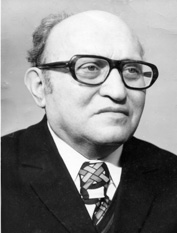 (20.02.1919 - 06.05.1993)(բելառուսԱբրամԱրոնովիչՍտոլյար, փետրվարի 20, 1919, Տարուտինո, Բեսարաբիա, այժմՈւկրաինայիՕդեսայիմարզ - մայիսի 6, 1993, Մոսկվա) բելառուսսովետական ​​ուսուցիչ-մեթոդոլոգէ, որըհայտնիէիրաշխատությամբ<<Դպրոցականներիտրամաբանականմտածողությունը>>. Մանկավարժականգիտություններիդոկտոր (1970)...РОЛЬ ЛОГИКИ В ДЕЛЕ УМСТВЕННОЙ РАЗВИтии школьникаАнаит ХачатянУчительница математики школы №27 г. ВанадзораРезюмэВ статье описывается связь между логикой и математикой. Развитие логики полезно каждому, оно помогает сделать верные выводы и принимать правильные решения. А математика развиват детскую логику, а также развиваем гипкость мышления и учит логично рассуждать. И, наконец, логика иматематика способствуют умственному развитию человека.Ключевые слова: логика, математика, умственное развитие, логическое мышление, развитие интелекта, элементы логики, стиль мышления.THE ROLE OF LOGIC IN MENTAL DEVELOPMENTAnahit KhachatryanForm master in mathematics of Vanadzor N27 secondary schoolSummaryThis article describes the connection between Logics and Mathematics. The development of logical abilities is useful for everybody. It helps to make right decisions and to draw a right conclusion. Mathematics sharpens pupils mind, helps to develop the flexibility of thinking and teaches to argre with logic. And finally Mathematics and Logics promote to the development of people's mental abilities.Keywords: Logics, Mathematics, development of mental abilities, logocal thinking, Intellectual development, log ical elements, way of thinking.